Queensland Coal Mining Board of InquiryIn reply please quote: MN: TM-255Mr Stuart VaccaneoBy Email: stuvac@bigpond.com23 April 2021Dear Mr VaccaneoI refer to your recent emails to the Board, the most recent being received today.Your persistent emails are becoming an unacceptable distraction. I realise that you have your own views as to how the Inquiry should be conducted. However, they often do not accord with the Board's views.Similar to observations I made to you by letter dated 20 August 2020, with respect, it is not for you to determine what evidence is or is not relevant to this Inquiry, nor to determine how relevant evidence is captured. You would be familiar with section 206 of the Coal Mining Safety and Health Act 1999. In conducting the Inquiry, the Board may inform itself in any way it considers appropriate. Holding hearings is only one aspect of this facility.Your emails are riddled with unhelpful complaints and demands. I request that you immediately desist from forwarding such emails. In the event you do not, your emails will be blocked.I also note that you continue to forward submissions. The current work of the Board is such that it cannot continue to accept and consider your piecemeal submissions.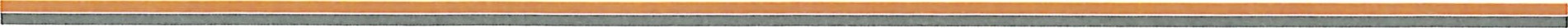 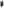 Any of your submissions to the Board received after 5pm Tuesday 27 April 2021 cannot be considered.Yours faithfully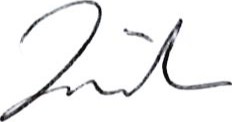 Terry Martin SCChairpersonQueensland Coal Mining Board of InquiryLevel 23, 50 Ann Street Brisbane QLD 4000 GPO Box 1321 Brisbane 4001Phone: 07 3096 6454	www.coalminesinquiry.qld.gov.au